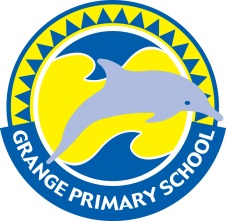 GRANGE PRIMARY SCHOOL – VISION AND VALUESGrange Primary School has a vision of Learning today, for tomorrow. This vision was developed in collaboration with our three main stakeholders: Students, School Staff and Parents. Our teachers aim to provide an education to the students that is giving them skills to be successful in the 21st century. Our three Values (Best effort, Show respect and Be kind) are values that need to be lived every day by all members as we work towards developing a positive school community. Our behaviours are explicitly taught and displayed in each classroom. They are the vehicle that will see the values lived on a daily basis. These kinds of behaviours and values will ensure that we have an environment that fosters 21st century learning. Our values and behaviours are listed below:BEST EFFORT Do their bestBe optimisticShow self-beliefShow initiativeSet goals for themselves & work towards themShow persistenceShow resilience SHOW RESPECTAccept differenceTake responsibility for actions & behaviourRespect the rights of othersRespect other’s propertyWork collaborativelyShares workload equallyBE KINDShow consideration for others Show empathyListen to and understand difference in perspectiveDemonstrate proactive behaviourAble to offer help to others 